InteresseUw kind kan pas op school worden toegelaten vanaf de dag dat hij/zij 4 jaar wordt. Vanaf de dag dat uw kind 3 jaar wordt kunt u uw kind aanmelden door middel van het invullen van een aanmeldformulier. Voordat uw kind 3 jaar is spreken we van interesse en vult u een interesseformulier in. Als wij plek hebben voor uw kind, dan ontvangt u, zodra uw kind 3 jaar wordt, een intake formulier. Als wij geen plek hebben, dan wordt uw kind op de interesselijst geplaatst. Bij plaatsing hebben broertjes en zusjes van kinderen die al op school zitten voorrang.Ouder/verzorgerNaam:  ___________________________________________________________________Handtekening ouder/verzorgerAloysiusschool – Dupontplein 14 – 3817 DV  Amersfoort – 033 4617191 – a.vdhoven@kpoa.nlInteresseformulier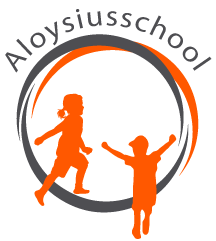 AloysiusschoolDupontplein 143817 DV  AmersfoortTel: 033-4617191www.aloysiusschool.nlInteresseformulierAloysiusschoolDupontplein 143817 DV  AmersfoortTel: 033-4617191www.aloysiusschool.nl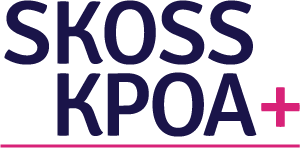 Schooljaar:Gegevens leerlingGegevens leerlingRoepnaam en achternaamGeslachtMeisje / jongenGeboortedatumAdresPostcode en woonplaatsE-mail adres ouder/verzorgerTel. nummer ouder/verzorgerBroertje(s)/zusje(s)
naam en geboorte-
datumOpmerkingen